An Unforgettable Summer of Piano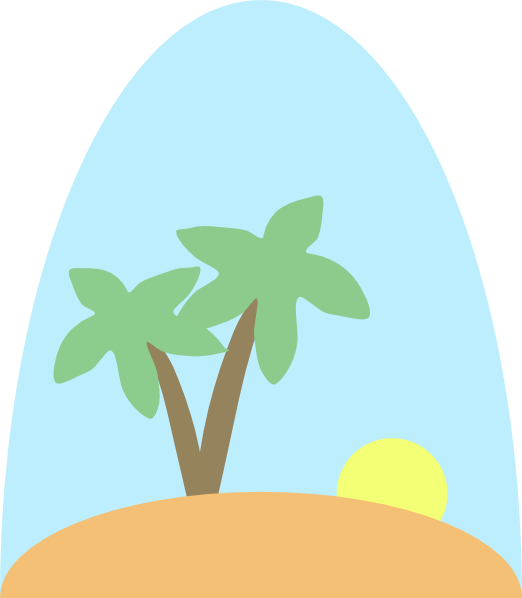 Summer 2014 B   I   N   G  OMemorize 6 pages this summer!Finish 2 pages of Theory.Pass off one technique key.Record your best summer composition.Notate (write down) a song you have composed!Go see a live concert!Can you reach 10 days straight of practicing?Learn your favorite pop song!Pass off one technique key.Memorize one complete piece.Compose a piece about relaxing on the beach.Finish one unit of Sight Reading.FREE SPACEPerform a piece on an outdoor/public piano!Learn the RH of a piece by ear (Happy Birthday, Twinkle, Twinkle, etc.)Learn your favorite Disney song.Pass off one technique key.Perform and record your duet!Find your favorite duet (performed on YouTube) and add it to our studio playlist to share!Finish 2 pages of Theory.Watch a piano duet from our studio playlist (YouTube).Learn a duet with a friend!Compose a piece about the last day of school!Join the One Minute Club! Finish one unit of Sight Reading.